Ввод информации об обучающихся, воспитанникахИнформация о воспитанниках образовательного учреждения дополнительного образования размещена в приложениях: «Учебные коллективы» и  «Личные дела обучающихся, воспитанников».Перед приёмом детей в ОУ необходимо создать все учебные коллективы и этапы обучения.Объединения (детские коллективы) в организациях дополнительного образования, как правило, формируется внутри структурных подразделений (отделов). По этой причине перед формированием в АИСУ "Параграф УДОД" списка детских объединений уже должны быть введены все отделы в приложении "Структура ОООД". В приложении "Учебные коллективы" будут отображаться все отделы, созданные в приложении "Структура ОООД".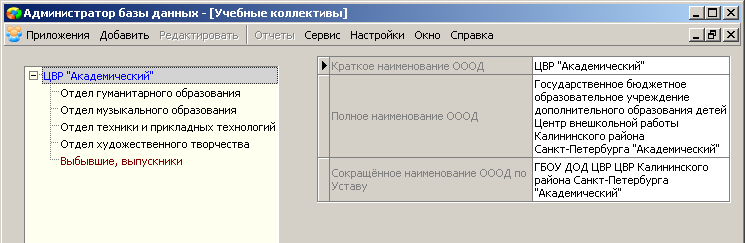 Добавление детских объединений в приложении «Учебные коллективы»Добавление учебных коллективов в структурное подразделение (отдел)В приложении "Учебные коллективы" выделить в дереве объектов отдел, в который добавляется объединение.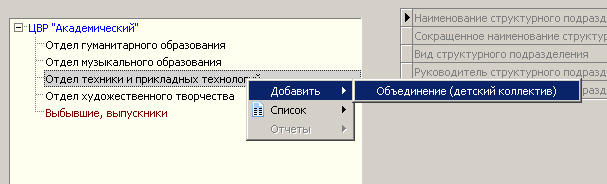 Выполнить команду контекстного меню "Добавить" - "Объединение (детский коллектив)".Выделить вновь созданный объект.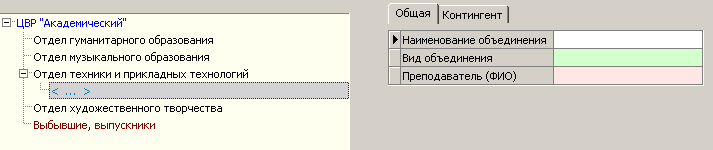 ВАЖНО!!!При добавлении учебного коллектива в отдел устанавливается связь этого коллектива с выбранным отделом. При зачислении детей, они будут зачисляться в отдел в соответствии с выбранным коллективом по связи объединения с отделом. Поэтому после добавления учебного коллектива убедитесь, что вы добавили его правильно, в нужный отдел. Заполните поле «Наименование объединения»Далее введите вид объединения. Для выбора вида откройте выпадающий список и выберите одно из значений.Укажите фамилию, имя и отчество руководителя объединения. Для этого в выпадающем списке поля «Преподаватель (ФИО) выберите соответствующего сотрудника.Добавление учебных коллективов в случае, если по уставу в организации нет отделовДля добавления детского объединения в основной список необходимо:Открыть приложение "Учебные коллективы".Выделить корневой объект в дереве и выполнить команду контекстного меню "Добавить" - "Объединение (детский коллектив)"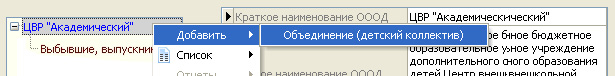 После этого в дереве объектов появляется новый объект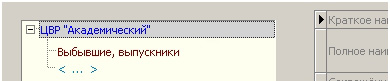 Далее следует выделить этот объект и в карточке ввести его параметры. Заполните поля «Наименование объединения», «Вид объединения» и «Преподаватель (ФИО)»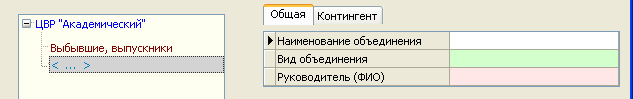 Добавление этапов обученияПосле того, как все детские объединения будут созданы, для каждого детского коллектива необходимо добавить этапы обучения.Добавление этапов обучения производится следующим образом:Выделить левой кнопкой мыши учебный коллектив, для которого создаются этапыПо щелчку правой кнопки мыши вызвать меню «Добавить» (либо выбрать команду «Добавить» из основного меню)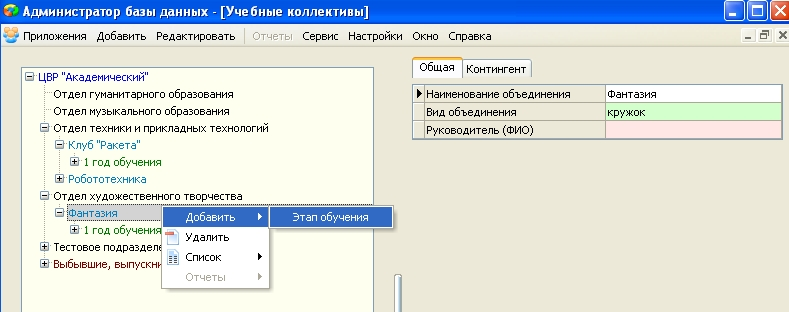 После этого будет добавлена пустая карточка объекта, в которой необходимо заполнить поле «Этап обучения» (выбрать из списка год обучения).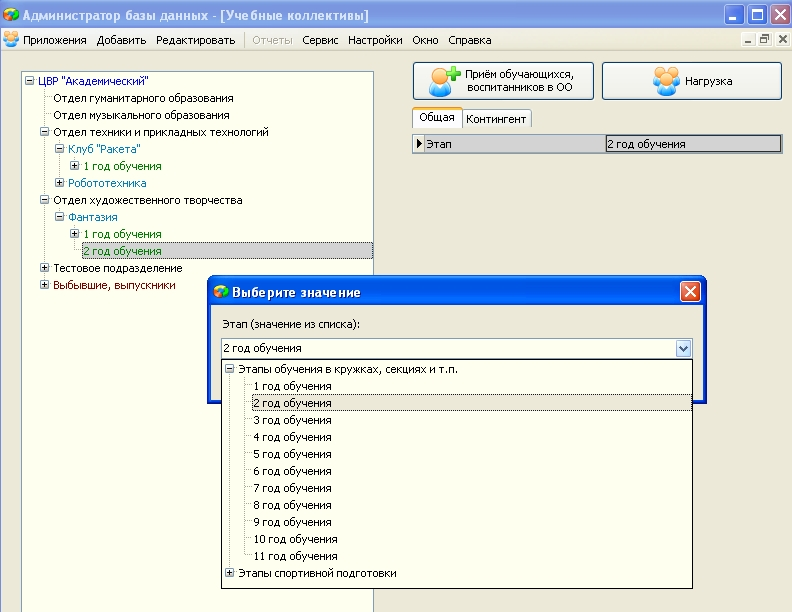 Прием учащихся в ОУПеред приемом обучающихся в АИСУ «Параграф» уже должны быть введены учебные коллективы и соответствующие этапы обучения.Для приёма обучающегося необходимо:Открыть приложение «Учебные коллективы».Выделить в дереве этап обучения, на который принимается обучающийся.Воспользоваться командной кнопкой «Приём обучающихся, воспитанников в ОО».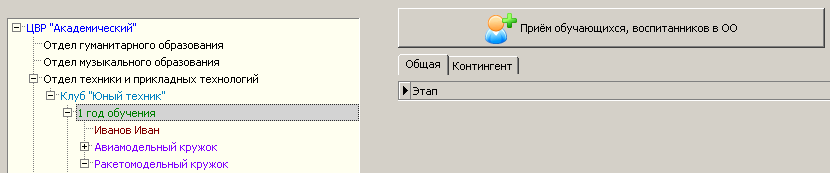 В появившемся окне «Прием на этап обучения» следует заполнить следующие поля:ФамилияИмяОтчествоДата рожденияПолАдрес фактического проживанияАдрес регистрацииРайон города Принят(а) из ОООД (краткое наименование) Дата приемаНомер приказаДата приказа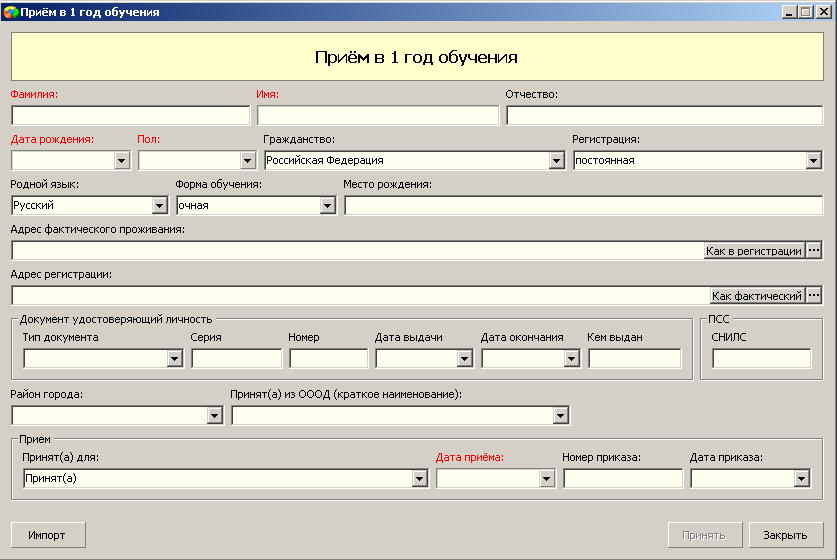 При вводе личных данных воспитанников осуществляется проверка вводимых значений: В полях «Фамилия», «Имя», «Отчество» - могут использоваться только русские буквы, первая буква заглавная«Дата рождения» вводится в стандартном формате «Дата»: ДД.ММ.ГГГГ«Пол» выбирается из фиксированного списка.«Адрес фактический/регистрации» заполняется с помощью КЛАДРа«Район города» выбирается из фиксированного списка«Принят(а) из ОООД (краткое наименование)» значение выбирается из списка, также можно ввести краткое наименование организации вручную.После нажатия кнопки «Принять», имя воспитанника появится в дереве под соответствующим этапом обучения.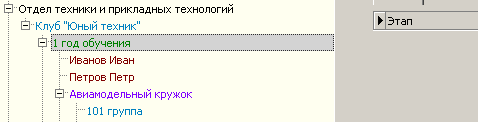 В случае, если обучающийся посещает несколько объединений необходимо:принять воспитанника на этап обучения в один из посещаемых им учебных коллективов (см. выше информацию по приему обучающегося в детский коллектив)выбрать этап другого учебного коллектива, который также посещает обучающийся. Нажать кнопку «Приём обучающихся, воспитанников в ОО».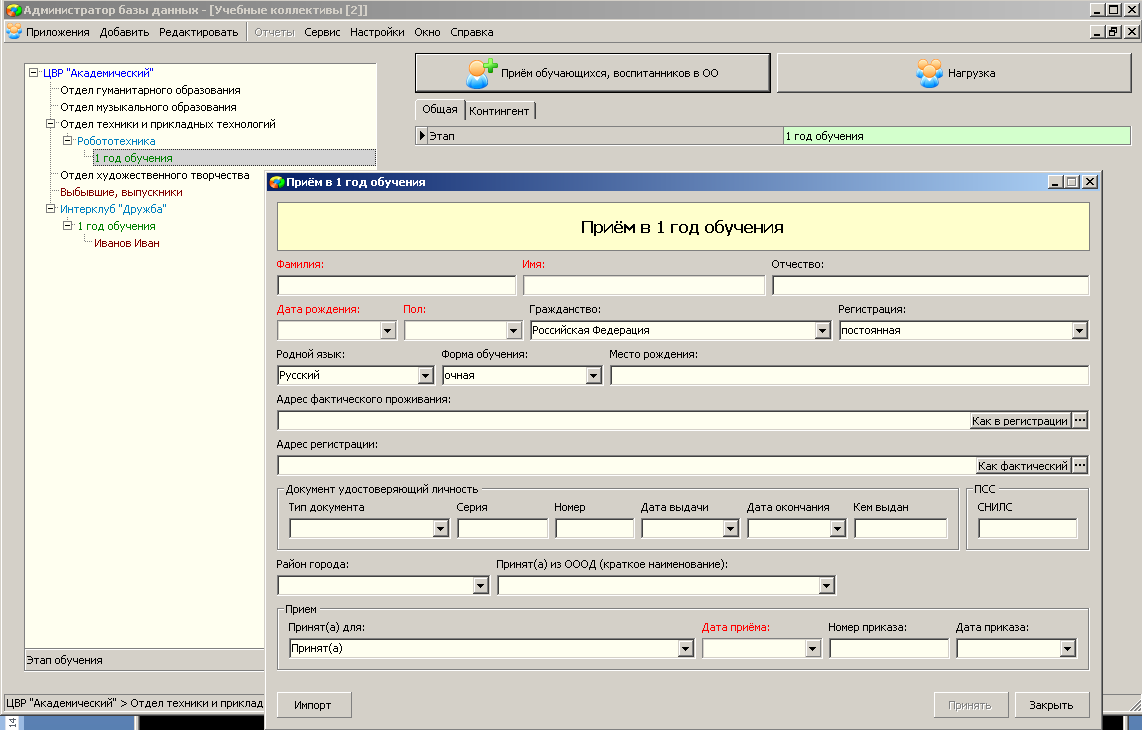 Ввести фамилию обучающегося. После ввода имени, если в базе уже имеется обучающийся с таким именем, система выдаст окно со списком обучающихся, имеющих такие фамилии/имена: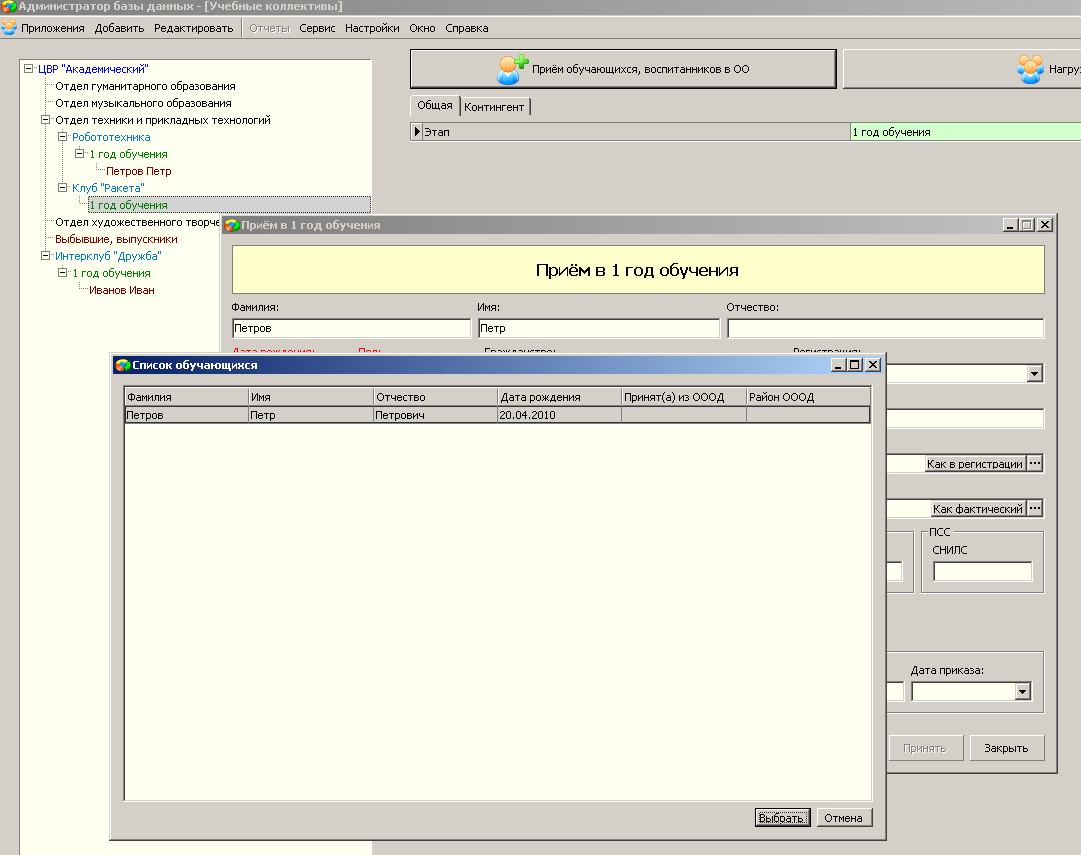 Выбираем учащегося (обратить внимание на дату рождения), нажать кнопку «Выбрать».В дереве объектов во втором коллективе появилась вторая запись с тем же обучающимся: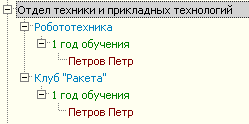 Вместе с тем, в карточке обучающегося на вкладке «Движение» также появилась отметка о принятии обучающегося в два учебных коллектива: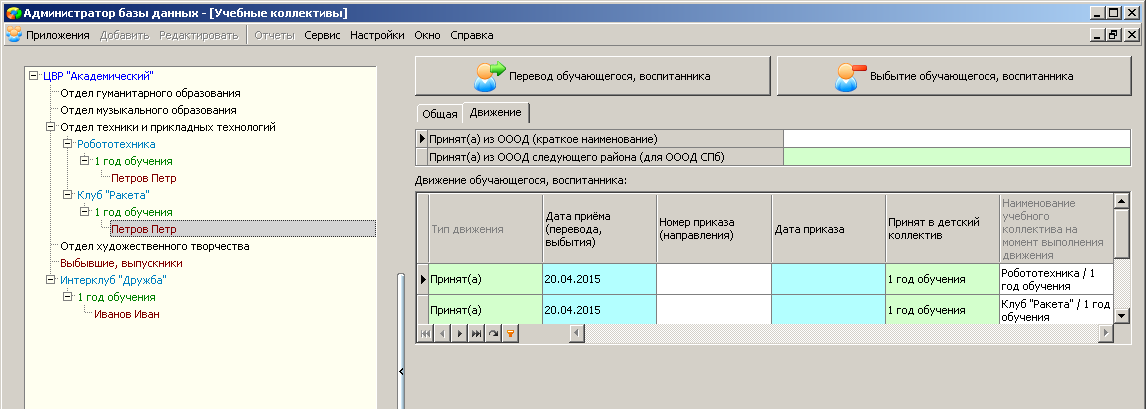 Перевод учащихся между группамиДля перевода учащегося в другую группу необходимо:Выбрать карточку обучающегося. Открыть вкладку «Движение».В верхней части окна выбрать кнопку «Перевод обучающегося, воспитанника»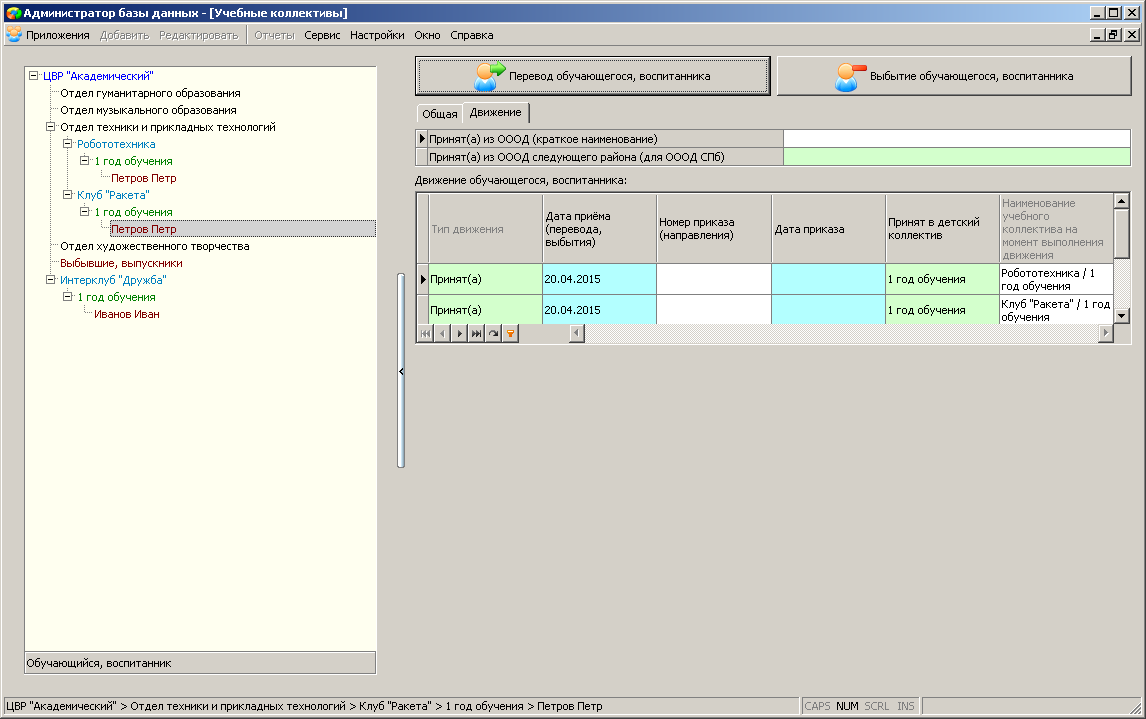 Заполнить поля в окне перевода: указать этап, на который переводится обучающийся, дату перевода, номер приказа и дату приказа.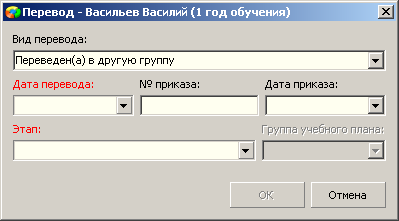 В карточке обучающегося на вкладке движение появилась запись о переводе в другую группу: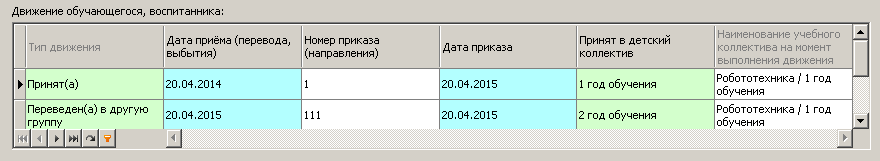 Выбытие учащихся из ОУДля выбытия учащегося из ОУ необходимо:Выбрать карточку обучающегося. Открыть вкладку «Движение».В верхней части окна выбрать кнопку «Выбытие обучающегося, воспитанника»Заполнить поля в окне выбытия: дату выбытия, номер приказа и дату приказа. Нажать кнопку «OK»После этого, в дереве объектов в пункте «Выбывшие, выпускники» появится новый объект «Выбывшие в <год>» и фамилия выбывшего обучающегося. В карточке обучающегося на вкладке «Движение» появится информация о выбытии: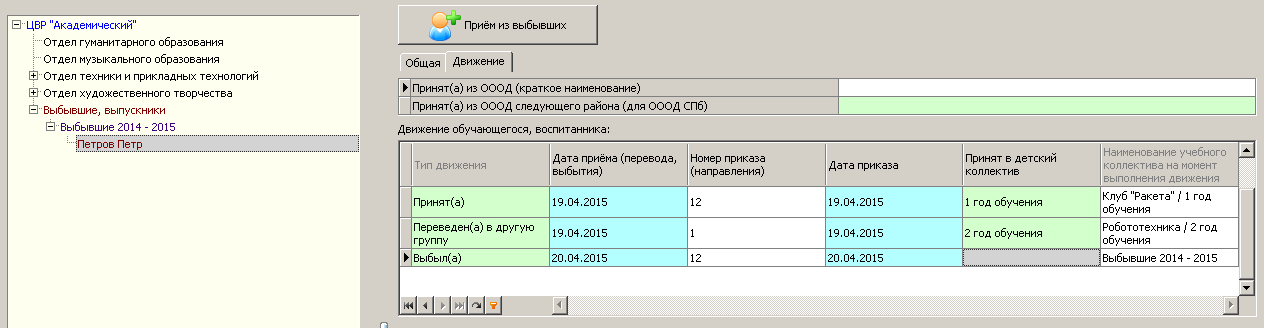 Прием выбывших  учащихся в ОУПри нажатии кнопки «Прием из выбывших» в карточке выбывшего обучающегося откроется стандартное окно приема/перевода. Необходимо указать этап, на который принимается обучающийся, дату перевода, номер приказа и дату приказа. После нажатия кнопки «ОК» карточка обучающегося появится в этапе соответствующего учебного коллектива.Заполнение личных дел обучающихсяЗаполнение личных дел обучающихся производится в приложении «Личные дела обучающихся, воспитанников»Для внесения информации необходимо:В дереве объектов в соответствующем коллективе и этапе обучения выбрать обучающегося, для которого нужно заполнить личную карточку.На вкладке «Общая»Проверить достоверность данных, внесенных в поля: Фамилия, Имя, Отчество, Дата рождения, Пол, Адрес фактического проживания, Адрес регистрации.Заполнить поля: Гражданство (государство), Регистрация, Дата окончания регистрации (для временной регистрации), Телефон.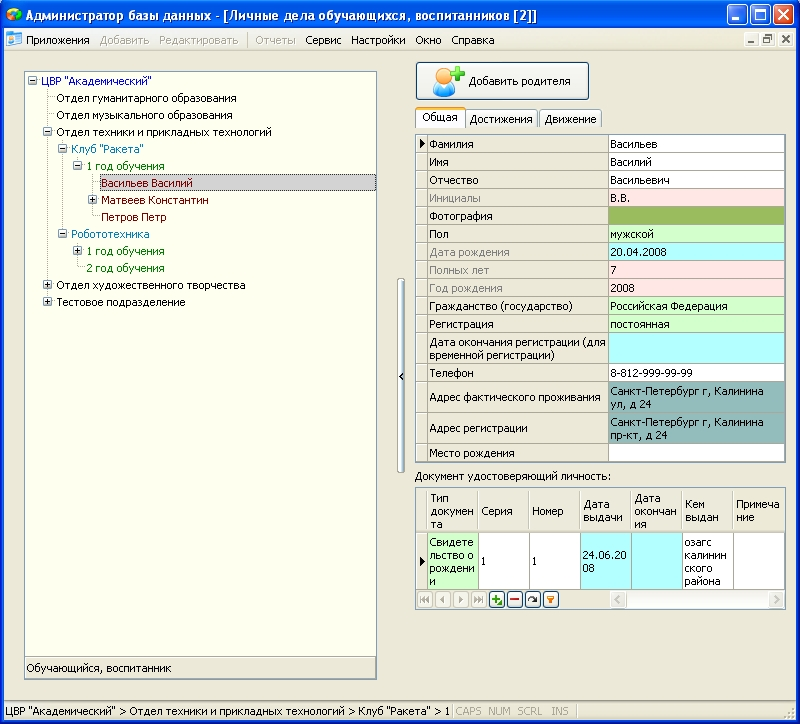 В таблице ниже ввести сведения о документе удостоверяющем личность, для этого нажмите на маленький зеленый плюс внизу заголовка таблицы. Появятся поля для ввода данных о документе.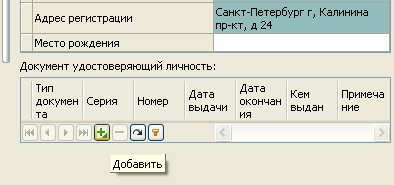 Заполните поля: Тип документа (выбирается из списка)СерияНомерДата выдачиКем выданНа вкладке «Движение» проверьте правильность ввода данных в полях «Принят(а) из ОООД (краткое наименование» и «Принят(а) из ОООД следующего района (для ОООД СПб)»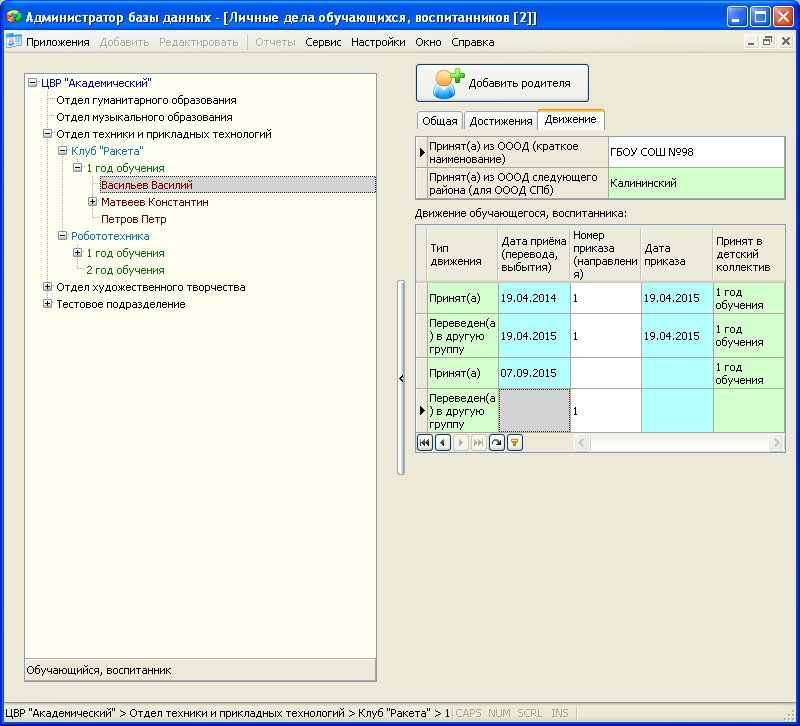 